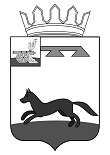 АДМИНИСТРАЦИЯ   МУНИЦИПАЛЬНОГО   ОБРАЗОВАНИЯ«ХИСЛАВИЧСКИЙ   РАЙОН» СМОЛЕНСКОЙ  ОБЛАСТИП О С Т А Н О В Л Е Н И Еот 07 июня 2019 г. №  211 О внесении изменений в муниципальную программу «Развитие культуры и туризма на территории муниципального образования «Хиславичский район» Смоленской области»          Администрация муниципального образования «Хиславичский район» Смоленской области п о с т а н о в л я е т:Внести в муниципальную программу «Развитие культуры и туризма на территории муниципального образования «Хиславичский район» Смоленской области», утвержденную постановлением Администрации муниципального образования «Хиславичский район» Смоленской области от 06.11.2013 № 302 (в ред. Постановлений Администрации муниципального образования «Хиславичский район» Смоленской области № 120 от 30.04.2014, №142 от 28.05.2014, № 393 от 22.12.2014, № 418 от 31.12.2014, № 177 от 16.05.2016, № 266 от 18.07.2016, № 300 от 09.08.2016, № 415 от 02.11.2016, № 165 от 30.03.2017, № 366 от 10.08.2017, № 37 от 25.01.2018, № 101 от 26.02.2018, № 429 от 26.06.2018, № 619 от 09.11.2018г, № 638 от 16.11.2018, № 674 от 06.12.2018, № 677 от 07.12.2018, № 688 от 11.12.2018, № 38 от 31.01.2019, № 111 от 28.03.2019) следующие изменения:1) в Паспорте программы: - цифру «251 126,71» заменить на цифру «252 067,21»;- цифру «49 686,91» заменить на цифру «50 627,41».2) в разделе 4 Паспорта программы: - цифру «251 126,71» заменить на цифру «252 067,21»;- цифру «49 686,91» заменить на цифру «50 627,41».3) в Приложение № 2 к муниципальной программе «Подпрограмма «Развитие культурно - досуговой деятельности»:  в пункте «1.5. Капитальный ремонт кровли здания Районного центра культуры»:- в графе 5 цифру «4994,9» заменить на цифру «4985,4»;- в графе 6 цифру «4994,9» заменить на цифру «4985,4». дополнить пунктом 1.6: в пункте «Итого по  техническому переоснащению и ремонту зданий структурных единиц (в т. ч. филиалов)»:- в графе 5 цифру «5526,7» заменить на цифру «6467,2»;- в графе 6 цифру «5087,90» заменить на  цифру «6028,4». в пункте «Всего по подпрограмме»:- в графе 5 цифру «39020,1» заменить на цифру «39960,6»;- в графе 6 цифру «23200,6» заменить на  цифру «24141,1». в пункте «Всего по муниципальной программе»:- в графе 5 цифру «88568,9» заменить на цифру «89509,4»;- в графе 6 цифру «47039,7» заменить на  цифру «47980,2».4) в Паспорте подпрограммы «Развитие культурно - досуговой деятельности»:- цифру «108 107,34» заменить на цифру «109 047,84»;- цифру «23 200,6» заменить на цифру «24 141,1»;- цифру «4994,9» заменить на цифру «5935,4».5) в разделе 4 Паспорта подпрограммы: - цифру «108 107,34» заменить на цифру «109 047,84»;- цифру «23 200,6» заменить на цифру «24 141,1»;- цифру «4994,9» заменить на цифру «5935,4».Глава муниципального образования «Хиславичский район» Смоленской области                                                                                  П.П. Шахнов1.6.Обеспечение развития и укрепления материально-технической базы домов культуры МБУК «Хиславич-ский РЦ КДР и НТ»Областной бюджет940,5940,500ххх1.6.Обеспечение развития и укрепления материально-технической базы домов культуры МБУК «Хиславич-ский РЦ КДР и НТ»Местный бюджет9,59,500ххх1.6.Обеспечение развития и укрепления материально-технической базы домов культуры МБУК «Хиславич-ский РЦ КДР и НТ»Итого:950,0950,000хххИсп. 1 экз. – в делоИсп.: О.В. Куцабина«_____» ____________ 2019 г.Разослать: прокуратура - 1, отдел экономики-1 , финансовое управление – 1, отдел культуры - 1